НОУ дополнительного профессионального образования«Экспертно-методический центр»Научно-издательский центр «Articulus-инфо»Научно-методический журнал «Наука и образование: новое время»Положение о IV Всероссийского/Международного фестиваленаучно-методических разработок уроков (занятий), внеклассных мероприятий, пособий и проектов«ОБРАЗОВАТЕЛЬНАЯ СРЕДА»(с изданием сборника материалов)1.Общие положения1.1.В рамках проекта по популяризации нового подхода к деятельности работников образовательных учреждений в свете Федеральных государственных образовательных стандартов (ФГОС) и их реализации в образовательных учреждениях России объявлен IV Всероссийского/Международного фестиваль научно-методических разработок, уроков (занятий), внеклассных мероприятий, пособий и проектов «ОБРАЗОВАТЕЛЬНАЯ СРЕДА».1.2.Настоящее Положение регламентирует порядок и условия проведения и участия в IV Всероссийского/Международного фестивале научно-методических разработок(далее – Фестиваль).1.3.Фестиваль проводится с целью распространения актуального педагогического опыта, методов и приемов обучения и воспитания, внедрения и распространения современных образовательных методик и технологий, способствующих реализации основных направлений современной модели образования.1.4.Организаторы Фестиваля – Негосударственное образовательное учреждение дополнительного профессионального образования «Экспертно-методический центр», официально зарегистрированное в Министерстве Юстиции России некоммерческое образовательное учреждение повышения квалификации (Свидетельство о государственной регистрации некоммерческой организации № 1122100000582 выдано Министерством Юстиции Российской Федерации; Лицензия на образовательную деятельность серии 21Л01 №0000094 ), научно - методический журнал «Наука и образование: новое время» (Свидетельство о регистрации средства массовой информации Эл №ФС77-56964 Роскомнадзора), ), научно - методический е-журнал «Наука и образование: новое время» (Свидетельство о регистрации средства массовой информации Эл №ФС77-56964 Роскомнадзора. ISSN 2312-4431, выданный Международным центром ISSN – г. Париж). 1.5. Издаваемые сборники по материалам фестиваля – официальные:- присваиваются индексы ББК, УДК, авторский знак и ISBN – Международный стандартный номер книги  (International Standard Book Number), осуществляется рассылка обязательных  экземпляров в соответствии с законом РФ "Об обязательном экземпляре документов" в  Книжную палату России, ведущие библиотеки страны и т.д.);
- опубликованные сборники размещаются в системе Российского индекса научного цитирования (РИНЦ ) Научной электронной библиотеки (г.Москва), с которой наш Центр заключил договор (договор 815-08/201 ЗК).
 Российский индекс научного цитирования (РИНЦ) - это национальная информационно-аналитическая система, аккумулирующая более 4,7 миллионов публикаций российских авторов, а также информацию о цитировании этих публикаций из более 4000 российских журналов.
- Главный редактор сборников – доктор педнаук, профессор, член-корреспондент МАНПО.2. Организационная структура Фестиваля2.1. Для организации и проведения Фестиваля создается Оргкомитет Фестиваля, в состав которого входят сотрудники Экспертно-методического центра и научно - методического журнала «Наука и образование: новое время».  2.2. С целью проведения экспертизы и оценки поступивших работ создается Экспертный совет, который формируется из представителей научно-педагогической общественности и методических служб.2.3. Председатель Экспертного совета – Михаил Петрович Нечаев, доктор педагогических наук, профессор кафедры УРОС ГАОУ ВПО «МИОО», зав. кафедрой воспитательных систем ГБОУ ВПО МО «АСОУ», Почетный работник общего образования РФ, член-корреспондент МАНПО, г. Москва.3. Участники Фестиваля3.1. Для участия в Фестивале приглашаются воспитатели, педагоги, психологи, руководители дошкольных образовательных учреждений, общеобразовательных школ, учреждений начального и среднего профессионального образования, коррекционных образовательных учреждений, учреждений дополнительного образования детей и молодежи и другие заинтересованные лица. 3.2. Участники Фестиваля могут представлять как индивидуально выполненные работы, так и работы, выполненные авторскими коллективами с количеством участников не более 3-х человек.4. Порядок проведения Фестиваля и участия в нем4.1. Формат проведения Фестиваля – заочный, т.е. автор не выступает с докладом, но присылает в материалы с учетом их последующей публикации в сборнике материалов Фестиваля и размещения в открытом доступе в сети Интернет.4.2. Сроки проведения: с 16.02.2015 г. по 17.03.2015 г. Последний день приема заявок – 17.03.2015 г.4.3. Для участия в Фестивале принимаются следующие образовательны  разработки: конспекты уроков, конспекты занятий в соответствии с направлением обучения, сценарии внеклассных мероприятий, пособия и проекты, рекомендации по урочной и внеклассной деятельности и т.д.4.4. Основные направления работы:1.Дошкольное обучение и воспитание.2.Начальная школа.3.Точные дисциплины4.Естественные дисциплины5.Гуманитарные дисциплины6.Информатика7.Физическая культура8.Дополнительное образование детей.9.Педагогическая деятельность в коррекционных образовательных учреждениях10.Производственное обучение, практика.4.5. Для участия в Фестивале необходимо прислать в Оргкомитет в электронном виде по электронной почте с пометкой «Фестиваль» заявку (см. Приложение 1) и материалы, соответствующие тематике направления, объемом не менее 3 страниц. Заявку и работу следует оформить в отдельных файлах.4.6. Каждый участник Фестиваля получает сборник материалов Фестиваля с полными текстами всех представленных работ и сертификат участника. Сборник будет выслан авторам заказным письмом по адресу, указанному в заявке, в течение 3 месяцев с момента окончания приема заявок.5. Требования к оформлению представляемой работы5.1. Работы должны быть выполнены в редакторе Microsoft Word: ориентация листа – книжная, формат А4, поля по  по периметру страницы, шрифт Times New Roman, размер шрифта для всей статьи, кроме таблиц – 14 пт, размер шрифта для таблиц – 12 пт, междустрочный интервал – одинарный, выравнивание по ширине страницы, абзацный отступ –  (без использования клавиш «Tab» или «Пробел»). Страницы НЕ нумеруются. Использование в тексте разрывов страниц НЕ допускается.ЭТИ ПАРАМЕТРЫ НАСТРАИВАЮТСЯ ТАК: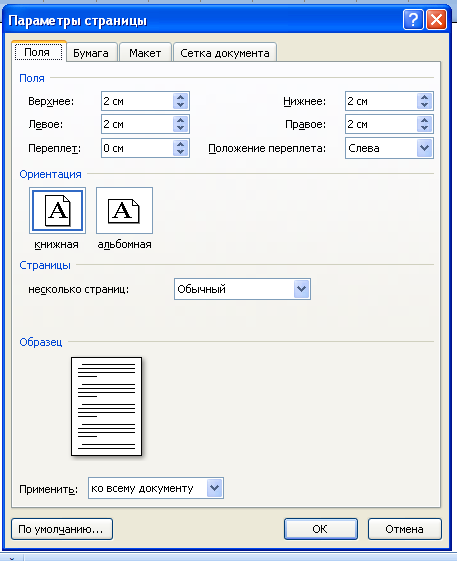 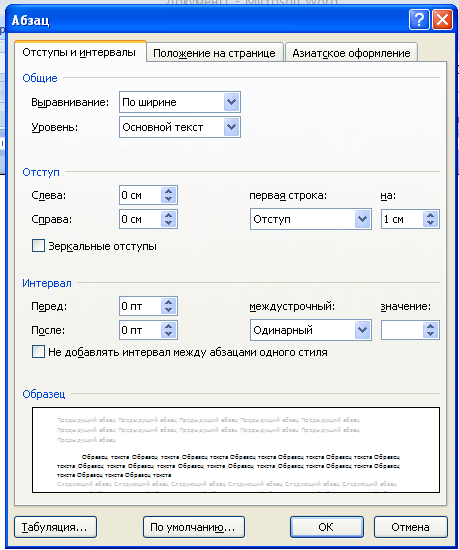 5.2. Таблицы и схемы должны представлять собой обобщенные материалы исследований. Изображения должны быть четкими и легко воспроизводимыми. Названия и номера рисунков указываются под изображениями (например, Рисунок 1. Внешний вид устройства), выравниваются по центру. Названия и номера таблиц обозначаются над таблицами, выравниваются по правому краю (например, Таблица 1. Средние показатели общего интеллекта). Таблицы, схемы, рисунки и формулы не должны выходить за пределы указанных полей.5.3. Список литературы обязателен. Оформляется в соответствии с ГОСТ 7.1 – 2003 в алфавитном порядке. Оформлять ссылки на соответствующий источник списка литературы следует в тексте в квадратных скобках (например: [1, 233]). Использование автоматических постраничных ссылок НЕ допускается.Оргкомитет оставляет за собой право не опубликовывать работы,не соответствующие требованиям п.5. настоящего положенияОбразец оформленияИван Иванович Иванов, учитель математики,МОУ «СОШ №12», г. Чебоксары, Чувашская РеспубликаРАЗРАБОТКА ИНСТРУМЕНТАРИЯ ОЦЕНКИ УРОВНЯ СФОРМИРОВАННОСТИ ОБЩИХ КОМПЕТЕНЦИЙТекст, Текст, Текст, Текст, Текст, Текст, Текст, Текст, Текст, Текст, Текст, Текст, Текст, Текст, Текст, Текст, Текст, Текст, Текст, Текст, Текст, Текст, Текст, Текст, Текст, Текст.Мы будем Вам признательны, если в тексте будут отсутствовать двойные пробелы, знаки разрыва строки, автоматические переносы, разреженный или уплотненный межбуквенный интервал!!!6. Стоимость участия в Фестивале6.1. Каждый участник Фестиваля оплачивает организационный взнос.6.2. Организационный взнос компенсирует затраты по изданию работ и оформлению сертификатов и составляет 170 рублей за одну страницу. Количество публикаций от одного автора не ограничивается.6.3. На 1 (одну) опубликованную статью бесплатно полагается 1 (один) экземпляр сборника, в котором опубликована данная статья, независимо от числа соавторов. Автор может приобрести дополнительные экземпляры сборника. Стоимость дополнительного экземпляра – 250 рублей.6.4. Организационный взнос не включает в себя стоимость пересылки сборника. Почтовые расходы оплачиваются дополнительно и составляют: по России – 120 рублей, страны зарубежья – 500 рублей. (Изменились услуги пересылки международных отправлений, доставка наземным видом транспорта отсутствует, только авиаперевозки согласно требованиям Почты России). Однако, электронный вариант сборника можно получить бесплатно.Срок доставки сборника зависит от удаленности региона и составляет, как правило, 1-4 недели. Срок доставки может быть увеличен в случаях, предусмотренных правилами работы Почты России.6.5. Реквизиты для оплаты предоставляются авторам после одобрения и принятия статьи.Убедитесь, что Ваше письмо получено!Подтверждение придет Вам по e-mail, с которого осуществляласьотсылка материалов. Если Вы не получили подтверждение о полученииписьма в течение трех рабочих дней, повторите отправку.Письмо с одобрением публикации статьи и реквизитами для оплаты придет Вамна электронный адрес, указанный в заявке6.6. После оплаты организационного взноса необходимо уведомить Оргкомитет об оплате, выслав отсканированную квитанцию об оплате на e-mail или по факсу.6.7.Участники Фестиваля могут дополнительно заказать кубок участника (стоимость кубка с именной накладкой – 21- – 1300руб.; 27- -1500 руб.) и медаль. Медаль упакована в коробочку – подставку. Текст печатается на гладком металлическом (под золото) вкладыше диаметром . Факт вручения медали или кубка подтверждается сертификатом.Авторы, уже публиковавшиеся в наших изданиях, получают постоянную скидку, размер которой определятся количеством публикаций:От 1 до 5 публикаций – 5%;От 5 и более публикаций – 10%.7.Как получить официальную рецензию на статью или конкурсную работуЕсли имеется необходимость в получении рецензии на статью, Вы можете воспользоваться услугами рецензентов: кандидатов, докторов наук, экспертов-членов Гильдии экспертов. Как это сделать:1-	пишите письмо экспертам по e-mail: ekspert-centr@inbox.ru о намерении получить рецензию на статью;3-	получаете на свой e-mail более подробную информацию об условиях получения рецензии;4-	если решили, что Вас устраивают предложенные условия, заполняете заявку (см. приложение 2) и отправляете её на e-mail: ekspert-centr@inbox.ru ;5-	вместе с заявкой отправляете свою работу на рецензирование (написание рецензии – 20 рабочих дней);6-	получаете квитанцию на оплату, оплачиваете услугу экспертов. Стоимость рецензии статьи (3 страницы) – 640 рублей;7-	получаете скан-копию рецензии на электронную почту, указанную в заявке (с печатью и подписями, в течение 20 рабочих дней) и «живую» рецензию – Почтой России.Также можно получить рецензию на конкурсную работу, программу, методическую разработку, сценарий и пр. (стоимость-по согласованию).8. Контактные данные ОргкомитетаАдрес: г. Чебоксары, ул. Калинина, 66, офис 431, НОУ ДПО «Экспертно-методический центр»Тел./факс: 8(8352) 50-95-43E-mail: cognitus21@mail.ruСайт:http://emc21.ru в разделе  (Конкурсы и олимпиады)Контактные лица – Марина Алексеевна, Анна ВасильевнаУВАЖАЕМЫЕ АВТОРЫ!!!Если оплачивать Вашу публикацию будет учреждение, просим вместе с заявкой и статьей выслать РЕКВИЗИТЫ УЧРЕЖДЕНИЯ для оформления платежных документов.Надеемся, что наше сотрудничество будет плодотворным!Перед отправкой материалов в Оргкомитет еще раз проверьте, пожалуйста, правильность заполнения заявки.Обратите особое внимание на правильность написанияфамилии, имени, отчества, адреса и индекса.УВАЖАЕМЫЕ АВТОРЫ!!!Если оплачивать Вашу публикацию будет учреждение,просим вместе с заявкой и статьей выслатьРЕКВИЗИТЫ УЧРЕЖДЕНИЯдля оформления платежных документов.                                                                                                                    Приложение 1 к ПоложениюЗАЯВКА на участие  в IV Всероссийском/Международном фестивале научно-методических разработок, уроков (занятий), внеклассных мероприятий, пособий и проектов «ОБРАЗОВАТЕЛЬНАЯ СРЕДА». (16 февраля – 17 марта 2015 г.)* Все поля обязательны для заполнения; если информации нет, ставьте прочерк.Приложение 2 к Положению(ВНИМАНИЕ! Заявку на рецензирование отправляете только на e-mail: ekspert-centr@inbox.ru )                                           Письмо-заявка физического лицаСправочные данные Заказчика: почтовый адрес с индексом, номер телефона,  адрес электронной почты.                                                                                           Генеральному директору НОУ ДПО                                                                                             « Экспертно - методический центр»                                                                                          Ярутовой А.Н.                                                                                             428013, г.Чебоксары, ул.Калинина ,                                                                                                                                                                                     дом 66, офис 432                 Направляем на рецензирование ____________________________________________наименование материалов_______________________________________________________________________Ф.И.О. автора (ов) полностью_______________________________________________________________________название работы______________________________________________________________,подготовленную в соответствии с (Федеральным государственным образовательным стандартом и федеральным государственным требованиям по профессии, специальности, направлению подготовки образовательных программ и т.д. – нужное выбрать и вписать или вставить свой вариант) _________________________________________________ объемом ________ страниц (с интервалом между строками – полтора (1,5), отпечатанным на листе формата А4 со стандартными полями: размер полей с левой стороны – 35 мм, с правой – 8 мм, сверху – 20 мм, снизу – не менее 19 мм (ГОСТ 6.38-72; ГОСТ 6.39-72), шрифт -14),  предназначенную(ый) для ______________________________________________Год создания _____________Срочность работы (т.е. менее 20 рабочих дней) _____________или работа в рамках Положения (до 30 рабочих дней) _________________________(выбрать и указать)Оплату гарантирую(ем).Реквизиты физического лица:Ф.И.О. Заказчика ______________________ Почтовый адрес (с индексом) ____________  Телефон/факс _________________________ Е-mail_______________________________Контактное лицо: _______________________________________________ Заказчик _______ __________________________©Данное положение является результатом интеллектуального труда коллектива НОУ ДПО «Экспертно-методический центр» и  не может быть копировано, использовано или воспроизведено какой-либо третьей стороной без нашего письменного разрешения. Нарушение данного требования повлечет за собой ответственность согласно «Закону об авторском праве и смежных правах» РФ (ст.48, п.1).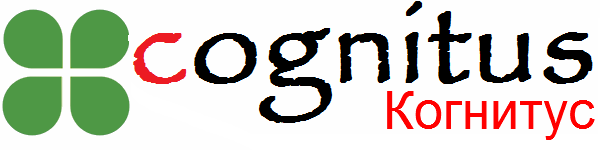 Международные и Всероссийскиенаучно-практические конференции, педагогические чтения,конкурсы,проектыwww.umc21.ru         emc21.ru  articulus-info.ruE-mail: articulus21@mail.ruФ.И.О. автора/соавторов (полностью)Место работы (название учреждения полностью, например, ФГБОУ ВПО «Чувашский государственный педагогический университет им. И.Я. Яковлева»)ДолжностьУченая степень, звание (если есть)Направление работы (выбираем из пункта 4.4.настоящего Положения)Название статьи ДолжностьПочтовый адрес, на который следует выслать сборник или наградные материалы (с указанием индекса), Ф.И.О. получателя*Если Вы указываете адрес учреждения, необходимо указать НАЗВАНИЕ УЧРЕЖДЕНИЯКонтактный телефон (по которому можно дозвониться)E-mail * Убедительно просим Вас указывать тот электронный адрес, с которого Вы направляете на рассмотрение заявку и работуКоличество дополнительных экземпляров сборникаДополнительные авторские сертификатыУкажите наименование мероприятия, в котором Вы принимали участие и дату проведения для определения персональной скидки на публикацию (НОУ ДПО «Экспертно-методический центр»)За достижения во Всероссийском фестивале научно-методических разработок, уроков (занятий), внеклассных мероприятий, пособий и проектов «ОБРАЗОВАТЕЛЬНАЯ СРЕДА». 	Имеется ли необходимость в получении Диплома «За активное участие во Всероссийском проекте по популяризации нового подхода к деятельности работников образовательных учреждений в свете Федеральных государственных образовательных стандартов (ФГОС) и их реализации в образовательных учреждениях России». (А-4) - 200 рублей (включая почтовые расходы за пересылку)